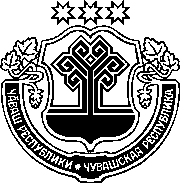 ЗАКОНЧУВАШСКОЙ РЕСПУБЛИКИО ВНЕСЕНИИ ИЗМЕНЕНИЙ В ОТДЕЛЬНЫЕ ЗАКОНОДАТЕЛЬНЫЕ АКТЫЧУВАШСКОЙ РЕСПУБЛИКИ ПринятГосударственным СоветомЧувашской Республики15 сентября 2020 годаСтатья 1Внести в Закон Чувашской Республики от 1 июля 1999 года № 12 
"О Центральной избирательной комиссии Чувашской Республики" (Ведомости Государственного Совета Чувашской Республики, 1999, № 31; 2003, 
№ 53; 2005, № 64; 2006, № 72; 2007, № 73; 2008, № 77; 2009, № 80, 82; 2010, № 86, 87; 2012, № 92, 95; Собрание законодательства Чувашской Республики, 2013, № 3, 10; 2014, № 6; 2015, № 5, 10; 2016, № 2, 4; газета "Республика", 2017, 8 ноября; 2019, 18 октября; 2020, 13 мая) следующие изменения:1) в пункте 4 статьи 1 слова "в порядке и сроки, установленные настоящим Законом" заменить словами "в порядке, установленном настоящим 
Законом. Официальным опубликованием постановлений Центральной избирательной комиссии Чувашской Республики считается первая публикация 
их полных текстов в государственных периодических печатных изданиях 
или первое размещение (опубликование) на официальном сайте Центральной 
избирательной комиссии Чувашской Республики в информационно-телекоммуникационной сети "Интернет" (www.chuvash.izbirkom.ru)";2) пункт 1 статьи 2 дополнить словами "либо доведению до сведения избирателей, участников референдума иным путем";3) в статье 5:а) в пункте 5 слова "предложений политических партий, выдвинувших списки кандидатов, которым переданы депутатские мандаты в соответствии со статьей 691 Закона Чувашской Республики от 30 марта 2006 года № 9 "О выборах депутатов Государственного Совета Чувашской Республики" (далее – Закон Чувашской Республики "О выборах депутатов Государственного Совета Чувашской Республики")," исключить;б) в пункте 6 слова ", а также политических партий, выдвинувших списки кандидатов, которым переданы депутатские мандаты в соответствии со статьей 691 Закона Чувашской Республики "О выборах депутатов Государственного Совета Чувашской Республики" исключить;в) пункт 16 признать утратившим силу;4) в статье 6:а) подпункт "а" пункта 10 после слов "за десять дней до дня" дополнить словами "(первого дня)";б) дополнить пунктом 102 следующего содержания:"102. Член Центральной избирательной комиссии Чувашской Республики с правом решающего голоса может быть освобожден от обязанностей члена Центральной избирательной комиссии Чувашской Республики до истечения срока своих полномочий по решению органа, его назначившего, на основании мотивированного представления политической партии о досрочном прекращении его полномочий, внесенного в соответствии 
с пунктом 33 статьи 22 Федерального закона "Об основных гарантиях избирательных прав и права на участие в референдуме граждан Российской Федерации".";в) в абзаце третьем пункта 13 слова "в пунктах 10, 101" заменить словами "в пунктах 10–102";г) дополнить пунктом 14 следующего содержания:"14. Орган, назначивший члена Центральной избирательной комиссии Чувашской Республики, в отношении которого политической партией внесено представление о досрочном прекращении полномочий в соответствии с пунктом 33 статьи 22 Федерального закона "Об основных гарантиях избирательных прав и права на участие в референдуме граждан Российской Федерации", принимает решение о досрочном прекращении полномочий члена Центральной избирательной комиссии Чувашской Республики 
и назначении нового члена Центральной избирательной комиссии Чувашской Республики либо об отказе в удовлетворении представления о досрочном прекращении полномочий не позднее чем в месячный срок со дня получения представления о досрочном прекращении полномочий члена Центральной избирательной комиссии Чувашской Республики и предложения по кандидатуре нового члена Центральной избирательной комиссии Чувашской Республики. Орган, назначивший члена Центральной избирательной комиссии Чувашской Республики, в отношении которого политической партией внесено представление о досрочном прекращении полномочий в соответствии с пунктом 33 статьи 22 Федерального закона "Об основных гарантиях избирательных прав и права на участие в референдуме граждан Российской Федерации", информирует политическую партию 
о принятом в соответствии с настоящим пунктом решении.";5) в статье 7:а) в пункте 3 слова "политическими партиями, выдвинувшими списки кандидатов, которым переданы депутатские мандаты в соответствии со статьей 691 Закона Чувашской Республики "О выборах депутатов Государственного Совета Чувашской Республики"," исключить;б) в пункте 6 слова "за политическими партиями, выдвинувшими списки кандидатов, которым переданы депутатские мандаты в соответствии со статьей 691 Закона Чувашской Республики "О выборах депутатов Государственного Совета Чувашской Республики"," исключить;6) абзац второй пункта 2 статьи 121 после слов "акций (долей участия, паев в уставных (складочных) капиталах организаций)," дополнить словами "цифровых финансовых активов, цифровой валюты,".Статья 2Внести в Закон Чувашской Республики от 23 июля 2001 года № 37 
"О Государственном Совете Чувашской Республики" (Ведомости Государственного Совета Чувашской Республики, 2001, № 42; 2002, № 51; 2003, № 53, 57; 2005, № 64; 2006, № 69; 2010, № 87; 2012, № 94, 95; Собрание законодательства Чувашской Республики, 2013, № 3, 7; 2014, № 11; 2015, № 5; 2016, № 2, 6, 10; 2017, № 2, 7, 9; газета "Республика", 2018, 21 февраля; 2019, 
15 февраля, 15 мая; 2020, 13 мая) следующие изменения:1) в статье 4:а) в пункте 31 слова "и каждому депутату, избранному в составе списка кандидатов, которому передан депутатский мандат в соответствии со статьей 691 Закона Чувашской Республики от 30 марта 2006 года № 9 
"О выборах депутатов Государственного Совета Чувашской Республики"," исключить;б) в пункте 6:абзац первый дополнить словами ", заполненной с использованием специального программного обеспечения "Справки БК", размещенного на официальном сайте Президента Российской Федерации, ссылка на который также размещается на официальном сайте федеральной государственной информационной системы в области государственной службы в информационно-телекоммуникационной сети "Интернет";абзац второй после слов "акций (долей участия, паев в уставных (складочных) капиталах организаций)," дополнить словами "цифровых финансовых активов, цифровой валюты,";2) пункт 3 статьи 41 дополнить абзацем следующего содержания:"г) иные полномочия, предусмотренные законами Чувашской Республики, постановлениями Государственного Совета Чувашской Республики.";  3) подпункт 26 пункта 1 статьи 20 признать утратившим силу.Статья 3Внести в Закон Чувашской Республики от 25 ноября 2003 года № 41 
"О выборах в органы местного самоуправления в Чувашской Республике" (Ведомости Государственного Совета Чувашской Республики, 2003, № 57; 2005, № 63; 2006, № 66, 70; 2007, № 73; 2009, № 80, 82; 2010, № 85; 2011, 
№ 88; 2012, № 92 (том I), 95; газета "Республика", 2012, 29 декабря; Собрание законодательства Чувашской Республики, 2013, № 10; 2014, № 9, 12; 2015, 
№ 5; 2016, № 4; 2017, № 3; газета "Республика", 2018, 8 мая, 31 октября; 2019, 13 марта, 5 декабря; 2020, 29 апреля, 3 июня) следующие изменения:1) пункт 13 статьи 7 после слов "за три дня до дня" дополнить словами "(первого дня)";2) пункт 4 статьи 9 после слов "за три дня до дня" дополнить словами "(первого дня)";3) в статье 12:а) в пункте 8 слова "а также предложений политических партий, выдвинувших списки кандидатов, которым переданы депутатские мандаты 
в соответствии со статьей 691 Закона Чувашской Республики от 30 марта 2006 года № 9 "О выборах депутатов Государственного Совета Чувашской Республики" (далее – Закон Чувашской Республики "О выборах депутатов Государственного Совета Чувашской Республики")," исключить;б) в подпункте "б" пункта 9 слова ", а также политических партий, выдвинувших списки кандидатов, которым переданы депутатские мандаты в соответствии со статьей 691 Закона Чувашской Республики "О выборах депутатов Государственного Совета Чувашской Республики" исключить;4) в статье 14:а) в пункте 4 слова "политических партий, выдвинувших списки кандидатов, которым переданы депутатские мандаты в соответствии со статьей 691 Закона Чувашской Республики "О выборах депутатов Государственного Совета Чувашской Республики"," исключить;б) в подпункте "б" пункта 5 слова ", а также политических партий, выдвинувших списки кандидатов, которым переданы депутатские мандаты в соответствии со статьей 691 Закона Чувашской Республики "О выборах депутатов Государственного Совета Чувашской Республики" исключить;5) в статье 15:а) в пункте 3 слова "политических партий, выдвинувших списки кандидатов, которым переданы депутатские мандаты в соответствии со статьей 691 Закона Чувашской Республики "О выборах депутатов Государственного Совета Чувашской Республики"," исключить;б) в подпункте "б" пункта 4 слова ", а также политических партий, выдвинувших списки кандидатов, которым переданы депутатские мандаты в соответствии со статьей 691 Закона Чувашской Республики "О выборах депутатов Государственного Совета Чувашской Республики" исключить;6) в статье 43:а) пункт 12 после слов "за один день до дня" дополнить словами "(первого дня)";б) пункт 17 после слов "В день голосования" дополнить словами "(последний день голосования)".Статья 41. Настоящий Закон вступает в силу по истечении десяти дней после дня его официального опубликования, за исключением пункта 6 статьи 1 
и абзаца третьего подпункта "б" пункта 1 статьи 2 настоящего Закона.2. Пункт 6 статьи 1 и абзац третий подпункта "б" пункта 1 статьи 2 настоящего Закона вступают в силу с 1 января 2021 года.г. Чебоксары21 сентября 2020 года№ 75Временно исполняющийобязанности ГлавыЧувашской РеспубликиО. Николаев